Publicado en España el 09/09/2020 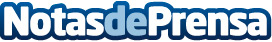 Parcel ABC comienza su andadura hacia los mercados de América Central y América del Sur¡La plataforma de envío en línea Parcel ABC entra en los mercados centroamericanos! La empresa está expandiendo sus actividades rápidamente en todo el mundo y ahora está entrando en Argentina y El Salvador. A partir de ahora se pueden realizar envíos nacionales e internacionales desde y hacia Argentina y El SalvadorDatos de contacto:Andrius Balkūnas67342024Nota de prensa publicada en: https://www.notasdeprensa.es/parcel-abc-comienza-su-andadura-hacia-los Categorias: Internacional Finanzas Telecomunicaciones Logística Innovación Tecnológica http://www.notasdeprensa.es